2006 — Ф. М. 2009 — Сокол и Ласточка 2005—Детская книга для мальчиков 2005 — Шпионский роман 2005 — Фантастика 2008 — Квест 2012 — Детская книга для девочек Смерть на брудершафт2007 — Младенец и чёрт, Мука разбитого сердца 2008 — Летающий слон, Дети Луны 2009 — Странный человек, Гром победы, раздавайся! 2010 — «Мария», Мария…, Ничего святого 2011 — Операция «Транзит», Батальон ангелов Отдельные книги2000 — Сказки для Идиотов2000 — Чайка2002 — Комедия/Трагедия2006 — Инь и Ян (с участием Эраста Фандорина)2011 — Фото как хокку2011 — Любовь к историиПод псевдонимом Анатолий Брусникин2007 — Девятный Спас2010 — Герой иного времени2012 — БеллонаПод псевдонимом Анна Борисова2007 — Там...2009 — Креативщик2011 — Vremena godaПод настоящим именем1997 — Писатель и самоубийство «Совместное творчество Б. Акунина и Г. Чхартишвили»2004 — Кладбищенские истории 2012 — Аристономия               Центральная городская                   библиотека      353290 г.Горячий Ключ, ул. Ленина, 203тел. 3-81-49E- mail bibla@bk.ruhttp://www.librarygk.ruМБУК «ЦБС»Центральная городская библиотекаОтдел методической работыОб этих авторах сейчас говорят    Борис Акунин      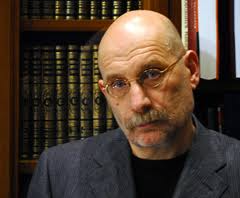          Горячий Ключ       2013Бори́с Аку́нин (настоящее имя Григо́рий Ша́лвович Чхартишви́ли,  родился 20 мая 1956 года в Зестафони, Грузинской  ССР, СССР) — русский писатель, учёный-японист, литературовед, переводчик, общественный деятель.   Также публиковался под литературными псевдонимами Анна Борисова и Анатолий Брусникин. В 1958 году семья переехала в Москву. В 1973 году окончил школу, а в 1978 году — историко-филологическое отделение Института стран Азии и Африки (МГУ), получил диплом историка-японоведа.Занимался литературным переводом с японского и английского языков.Работал заместителем главного редактора журнала «Иностранная литература» (1994—2000), главный редактор 20-томной «Антологии японской литературы», председатель правления мегапроекта «Пушкинская библиотека» (Фонд Сороса).С 1998 года пишет художественную прозу под псевдонимом «Б. Акунин». Расшифровка «Б» как «Борис» появилась через несколько лет, когда у писателя стали часто брать интервью. Японское слово «акунин» переводится как «негодяй, злодей». Критические и документальные работы публикует под своим настоящим именем.Помимо принёсших ему известность романов и повестей из серии «Новый детектив» («Приключения Эраста Фандорина»),  Акунин создал серии «Провинциальный детектив» («Приключения сестры Пелагии»), «Приключения магистра», «Жанры» и был составителем серии «Лекарство от скуки».В 2000 году Акунин был номинирован и стал лауреатом премии «Антибукер» с «Коронацией».В 2003 году роман «Азазель» попал в шорт-лист Британской Ассоциации писателей-криминалистов в разделе «Золотой кинжал».ПроизведенияПод псевдонимом Борис АкунинНовый детектив (приключения Эраста Фандорина)1998 — Азазель 1998 — Турецкий гамбит 1998 — Левиафан 1998 — Смерть Ахиллеса 1999 — Пиковый валет (сборник «Особые поручения») 1999 — Декоратор (сборник «Особые поручения») 1999 — Статский советник 2000 — Коронация, или Последний из Романов2001 — Любовница смерти 2003 — Алмазная колесница 2007 — Нефритовые чётки (Ремейки классических детективов) 2009 — Весь мир театр 2012 — Чёрный город Провинциальный детектив (приключения сестры Пелагии)2000 — Пелагия и белый бульдог2001 — Пелагия и чёрный монах2003 — Пелагия и красный петухПриключения магистра (в цикле действуют потомки и предки Эраста Фандорина)2000 — Алтын-толобас2002 — Внеклассное чтение 